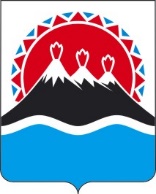 П О С Т А Н О В Л Е Н И ЕГУБЕРНАТОРА КАМЧАТСКОГО КРАЯ                  г. Петропавловск-КамчатскийПОСТАНОВЛЯЮ:Внести в таблицу приложения к постановлению Губернатора Камчатского края от 21.04.2020 № 58 «Об утверждении Перечня должностных лиц исполнительных органов государственной власти Камчатского края, уполномоченных составлять протоколы об административных правонарушениях» изменение, изложив пункт 2 в следующей редакции:« ».2. Настоящее Постановление вступает в силу со дня его официального опубликования.Пояснительная записка к проекту постановления Губернатора Камчатского края «О внесении изменения в приложение к постановлению Губернатора Камчатского края от 21.04.2020 № 58 «Об утверждении Перечня должностных лиц исполнительных органов государственной власти Камчатского края, уполномоченных составлять протоколы об административных правонарушениях»  Настоящий проект постановления Губернатора Камчатского края «О внесении изменения в приложение к постановлению Губернатора Камчатского края от 21.04.2020 № 58 «Об утверждении Перечня должностных лиц исполнительных органов государственной власти камчатского края, уполномоченных составлять протоколы об административных правонарушениях» (далее – проект постановления) разработан в целях расширения перечня должностных лиц Министерства экономического развития и торговли Камчатского края установленных приложением к постановлению Губернатора Камчатского края от 21.04.2020 № 58 «Об утверждении Перечня должностных лиц исполнительных органов государственной власти камчатского края, уполномоченных составлять протоколы об административных правонарушениях» в связи с увеличением рейдовых мероприятий на предмет соблюдения организациями и индивидуальными предпринимателями правил поведения, обязательных для исполнения в связи с введением на территории Камчатского края режима повышенной готовности из-за распространения новой коронавирусной инфекции (COVID-19).Проект постановления 28.06.2021 размещен на Едином портале проведения независимой антикоррупционной экспертизы и общественного обсуждения проектов нормативных правовых актов Камчатского края (htths://npaproject.kamgov.ru) для обеспечения возможности проведения независимой антикоррупционной экспертизы.Дата окончания приема заключений по результатам независимой антикоррупционной экспертизы – 07.07.2021.Принятие настоящего проекта постановления не потребует дополнительного финансирования из краевого бюджета.Настоящий проект постановления не подлежит оценке регулирующего воздействия в соответствии с постановлением Правительства Камчатского края от 06.06.2013 № 233-П «Об утверждении Порядка проведения оценки регулирующего воздействия проектов нормативных правовых актов Камчатского края и экспертизы нормативных правовых актов Камчатского края».[Дата регистрации]№[Номер документа]О внесении изменения в приложение к постановлению Губернатора Камчатского края от 21.04.2020 № 58 «Об утверждении Перечня должностных лиц исполнительных органов государственной власти камчатского края, уполномоченных составлять протоколы об административных правонарушениях»2.Министерство экономического развития и торговли Камчатского краяЗаместитель начальника, референт, консультант, главный специалист, ведущий специалист отдела торговли, лицензирования и контроля алкогольной продукцииГубернатор Камчатского края[горизонтальный штамп подписи 1]В.В. Солодов